WstępMłodzieżowy Dom Kultury jest placówką oświatową pracy pozaszkolnej prowadzoną przez Miasto Stołeczne Warszawa. Młodzieżowy Dom Kultury „MOKOTÓW” przy ul. Puławskiej 97 w Warszawie został powołany do życia aktem założycielskim, wydanym przez Kuratora Okręgu Szkolnego i rozpoczął swą działalność 1 stycznia 1968 r. Główny Gmach Placówki jest obiektem z 1862 roku i „przeszedł” długą drogę w swojej trudnej i pięknej historii. Siedziba Młodzieżowego Domu Kultury (MDK) przy ul. Puławskiej 97, mieści się w zabytkowym budynku dawnego Instytutu Moralnie Zaniedbanych Dzieci ufundowanym przez Julię i Franciszka hr. Pusłowskich, którego projektantem był wybitny architekt warszawski Henryk Marconi. Instytut w siedzibie na Mokotowie przy ul. Puławskiej powstał 25 listopada 1862 roku i był jedną z najnowocześniejszych placówek wychowawczych w kraju. Przyjmował początkowo wyłącznie chłopców w wieku od 8 do 15 lat, którzy weszli w kolizję z prawem, ale również „dzieci nie występne, ile ubogie”. Jako Młodzieżowy Dom Kultury przy ul. Puławskiej 97 placówka istnieje od 1 stycznia 1968 roku. Obecnie, na terenie którym administruje MDK znajdują się jeszcze dwie placówki oświatowo – publiczne: Przedszkole Specjalne Nr 393 zajmujące pomieszczenia parterowe w budynku przy ul. Puławskiej 97 oraz  niepubliczna Szkoła Podstawowa Nr 26 mieszcząca się w dawnej oficynie. We wrześniu 2011 r. baza lokalowa MDK wzbogaciła się o Oddział MDK przy ul. Odyńca 57.Od 2013r. dzięki staraniom władz samorządowych Mokotowa główny budynek przechodzi gruntowny remont (dach, instalacja elektryczna, schody wejściowe), w planach: ogrodzenie, nawierzchnia otoczenia i elewacja. Zabiegi te zabezpieczą substancję zabytkową i unowocześnią budynek do realizacji współczesnych zadań oświatowo - wychowawczych.Mimo swoich 153 lat, obiekt jest wewnątrz zadbany, bezpieczny, posiada klimat „od wieków sprzyjający wychowankom” do wzrastania w edukacji kulturalnej, rekreacji sportowej, edukacji muzycznej, plastycznej i politechnicznej. Obiekt pod względem architektonicznym składa się z dwóch kondygnacji z podpiwniczeniem. Do MDK należy pierwsze piętro z 4 salami/pracowniami do zajęć (salą teatralno, muzyczno - taneczną; pracownią plastyczno – fotograficzną; siłownią – salą do zajęć z kulturystyki i salą do zajęć rekreacyjnych i korektywnych), wyposażonymi w nowe meble, z pełnym węzłem sanitarnym i szatnią.W placówce działania (uzupełniające dydaktykę) informatyczne i multimedialne prowadzone są w sali/gabinecie dyrektora. Sala teatralno – muzyczna jest wyposażona w sprzęt audiowizualny. Ze względu na swój charakter MDK nie tworzy jedynego środowiska wychowawczego dla swoich podopiecznych. Wychowankowie MDK są oczywiście również uczniami innych placówek oświatowych, a na zajęcia do naszej placówki przychodzą zazwyczaj po swoich lekcjach. Oprócz swoich macierzystych szkół na sytuację wychowawczą podopiecznych MDK  wpływ mają oczywiście również rodzice, opiekunowie prawni. Niektórzy wychowankowie MDK  działają także w różnego rodzaju organizacjach wychowawczych, korzystają również z innych form zajęć pozalekcyjnych, co nie pozostaje bez wpływu na ich sytuację wychowawczą.  Wartości wychowawcze Podjęto szereg działań mających na celu określnie ideałów wychowawczych, za którymi powinna stać MDK. W pracach tych uczestniczyła cała społeczność MDK . Efektem tych działań było miedzy innymi określenie wartości współdzielonych, które są fundamentem działań wychowawczych prowadzonych w jednostce. Są to następujące wartości (kolejność nie odzwierciedla  hierarchii tych wartości):Prawda – staje się celem nauki/zajęć/ i drogą do poznania siebieWolność – szanujemy w drugim człowieku i w sobie osiągamyOdpowiedzialność – czynimy podstawą osobistych decyzjizaangażowaniekultura współpracarozwój osobisty prawośćtolerancjaszacunekbezpieczeństwosprawiedliwośćodpowiedzialnośćprzyjaźń i koleżeństwo.Polska jako wspólnota!!!Misja W toku prac nad koncepcją Młodzieżowego Domu Kultury wypracowano następującą misję MDK: EDUKACJA KULTURALNA KLUCZEM DO ROZWOJU Koncepcja pracy MDK:Rozwijanie różnorodnych zainteresowań wychowanków-uczestników.Pogłębianie i poszerzanie wiedzy wykraczającej poza programy szkolne.Stwarzanie warunków do rozwoju intelektualnego młodzieży szczególnie utalentowanej w różnych dziedzinach nauki, sztuki, techniki i sportu.Kształtowanie poczucia własnej tożsamości i poszanowania dziedzictwa kulturowego regionu, kraju i innych kultur.Otaczanie opieką uczestników zagrożonych patologiami społecznymi.Rozwijanie umiłowania do uprawiania krajoznawstwa i turystyki.Realizacja programów edukacyjnych i profilaktyczno-wychowawczych.Umożliwianie podnoszenia sprawności fizycznej, rozwijanie i kształtowanie nawyków czynnego wypoczynku oraz uprawianie wybranej dyscypliny sportowej, a także prowadzenie zajęć sprzyjających rozwojowi fizycznemu wychowanków.Prowadzenie edukacji artystycznej i sportowo-rekreacyjnej, wypracowywanie najbardziej pożądanej formy pracy pozaszkolnej z wychowankami.Inspirowanie amatorskiego ruchu artystycznego, naukowego i sportowego, poprzez organizowanie przeglądów, wystaw, zawodów dla wychowanków placówki i innej młodzieży szkolnej.Cele wychowawcze MDK  Młodzieżowy Dom Kultury jako placówka oświatowa jest elementem polskiego systemu oświaty i realizuje jego zadania wychowawcze określone  w ustawie o Prawo oświatowe, takie jak:Zapewnienie prawa obywatela Rzeczypospolitej Polskiej do wychowania odpowiedniego do wieku i osiągniętego rozwoju. Wychowanie rozumiane jako wspieranie dziecka w rozwoju ku pełnej dojrzałości w sferze fizycznej, emocjonalnej, intelektualnej, duchowej i społecznej, wzmacniane i uzupełniane przez działania z zakresu profilaktyki problemów dzieci i młodzieży.Zapewnienie warunków do rozwoju zainteresowań i uzdolnień uczniów przez organizowanie zajęć pozalekcyjnych i pozaszkolnych oraz kształtowanie aktywności społecznej i umiejętności spędzania czasu wolnego.Zgodnie z powyższymi założeniami i zgodnie z wypracowaną koncepcją pracy MDK i zdefiniowanymi wartościami, główny cel wychowawczy Młodzieżowego Domu Kultury został zdefiniowany w następujący sposób:Celem Młodzieżowego Domu Kultury jest rozwój osobowości wychowanków poprzez ujawnianie i rozwijanie uzdolnień i zainteresowań. Powyższy główny cel wychowawczy w roku szkolnym 2017/2018 będzie realizowany poprzez wypełnianie następujących celów szczegółowych:Cele o charakterze wychowawczym:Rozwój umiejętności uzdolnień, zainteresowań  uczestników zajęć związanych z rozmaitymi formami kultury i sportu; Przygotowanie wychowanków do aktywnego życia we współczesnym świecie; Kształtowanie wśród uczestników zajęć postawy patriotyzmu,  otwartości, szacunku dla drugiego człowieka i instytucji oraz przywiązania do swojej społeczności lokalnej;Działania profilaktyczne:W ramach swoich obowiązków wychowawczych pracownicy pedagogiczni Młodzieżowego Domu Kultury starają się stale rozpoznawać w środowisku dzieci i młodzieży niepożądane społecznie wzorce zachowań, które mogą niekorzystnie wpłynąć na rozwój młodych ludzi, a czasem wręcz go uniemożliwić. Tego rodzaju zagrożenia wychowawcze są diagnozowane zarówno w czasie zajęć MDK, w tym także w czasie konkursów, jak również w czasie akcji letnich i zimowych (lato i zima w mieście). Ważnym źródłem wiedzy o zagrożeniach wychowawczych dla dzieci i młodzieży z terenu Warszawy są doświadczenia zaobserwowane w szkołach i przedszkolach. Tego rodzaju obserwacje pozwalają stwierdzić, że w ostatnich latach młodzi ludzie mają do czynienia z całkiem nowymi niepożądanymi zjawiskami, które niekorzystnie wpływają na ich zachowanie i rozwój. W toku konstruowania planu działań profilaktycznych Młodzieżowego Domu Kultury zdefiniowano i uszeregowano pod względem stopnia istotności (najistotniejsze wymienione w pierwszej kolejności) następujące niepożądane zjawiska negatywnie wpływające na zachowanie i rozwój dzieci i młodzieży:Brak umiejętności aktywnego spędzania czasu wolnego. Zagrożenie uzależnieniem od Internetu, gier komputerowych i niekorzystnego społecznie wykorzystywania urządzeń elektronicznych. Zagrożenie budowania wzajemnych relacji rówieśniczych z wykorzystaniem AGRESJI PSYCHICZNEJ I FIZYCZNEJ. Brak aktywności fizycznej młodych ludzi, skutkujący negatywnie dla ich rozwoju fizycznego, a nawet czasem brakiem zdrowia.Zagrożenie cyberprzemocą. Zagrożenie uzależnieniem od nikotyny, alkoholu, narkotyków i innych środków psychoaktywnych. Cele profilaktyczne Rozpoznanie opisanych powyżej niepożądanych zjawisk mogących mieć wpływ na zachowanie i rozwój wychowanków Młodzieżowego Domu Kultury pozwoliło na zdefiniowanie następujących celów działań profilaktycznych MDK :Propagowanie wśród uczestników wzorców aktywnego sposobu spędzania czasu wolnego związanych z kulturą ,Propagowanie wśród wychowanków MDK postawy osób zainteresowanych kulturą poprzez regularne uczestniczenie w wydarzeniach kulturalnych , Kształtowanie umiejętności kreowania wzajemnie satysfakcjonujących relacji społecznych opartych na wzajemnym szacunku. Model wychowanka Zdefiniowane powyżej cele wychowawcze mają służyć osiąganiu wzorca wychowawczego – tzw. profilu idealnego wychowanka. Profil ten składa się z szeregu cech osobowych, które powinny zostać wykształcone wśród podopiecznych Młodzieżowego Domu Kultury w ramach prowadzonej pracy wychowawczej. Opisywany ideał wychowawczy MDK został wypracowany przez całą społeczność placówki, na podstawie opisanych wyżej wartości, przy okazji definiowania koncepcji pracy MDK. Oczywiście ze względu na złożoność procesu wychowawczego, pracownicy pedagogiczni MDK nie mogą zagwarantować, że opisywany ideał wychowania zostanie osiągnięty w przypadku każdego uczestnika zajęć. Ze względu na brak możliwości wpływu np. na sytuacje wychowawcze mające miejsce w domach rodzinnych uczestników zajęć, czy w czasie zajęć w innych placówkach oświatowych – np. w szkołach. Ze względu na charakter Młodzieżowego Domu Kultury (placówka pracy pozaszkolnej) należy się liczyć ze znaczącymi ograniczeniami w pracy wychowawczej, wynikającymi także między innymi z siłą rzeczy nieznacznej liczby godzin, w czasie których pracownicy MDK realizują swoje zadania wychowawcze wobec poszczególnych wychowanków. Model wychowawczy MDK jest jednak formą drogowskazu, punktu odniesienia dla tej pracy. Wszelkie realizowane w naszej placówce cele wychowawcze i wynikające z nich cele operacyjne i konkretne zadania, muszą korespondować ze zdefiniowanym modelem wychowawczym, czyli powinny prowadzić do jego osiągniecia.  Zgodnie z naszym modelem wychowawczym zakładamy, że wychowanek potrafi:-	w zakresie własnego rozwoju i zdobywania umiejętności:	stale pracować nad własnym wszechstronnym rozwojem	właściwie planować własną pracę	być świadomym odbiorcą i współtwórcą kultury	spędzać wolny czas w sposób pożyteczny, bezpieczny i wartościowy	wykorzystać w praktyce zdobytą wiedzę	podejmować przemyślane decyzje i przyjmować ich konsekwencje	przyznawać się do błędów i korygować swoje postępowanie	śmiało realizować własne plany i marzenia życiowe	cieszyć się z sukcesów i akceptować porażki	w zakresie umiejętności interpersonalnych i społecznych:	współpracować i współdziałać w grupie	wyrażać swoje emocje i poglądy otwarcie i nie urażając uczuć innych	respektować normy współżycia społecznego	czuć się obywatelem naszego kraju, Europy i świata	być świadomym członkiem społeczności regionalnej	szanować wolność własną i innych ludzi	odczuwać potrzebę pomocy innym i satysfakcję z bycia potrzebnymPlan działań wychowawczych i profilaktycznych Poniżej zdefiniowano szczegółowy plan działań, osobno dla każdego ze zdefiniowanych powyżej celów wychowawczych MDK. System motywacyjny Przygotowując wychowanków do świadomego uczestnictwa w życiu, kształtujemy postawy zaangażowane oraz poczucie pełnej odpowiedzialności za siebie, swoje decyzje i swoje życie – a także odpowiedzialności prawnej i moralnej za własne czyny. Traktując w sposób indywidualny i podmiotowy każdego wychowanka, stosujemy w procesie wychowania system motywacyjny. Za szczególnie ważne uznajemy jasne i jednoznaczne sformułowanie konsekwencji (przyjemnych lub nieprzyjemnych) określonych zachowań oraz uświadomienie bezpośredniego związku przyczynowo - skutkowego między danym zachowaniem, a jego przewidywalnym i akceptowanym przez społeczność MDK następstwem. Tym samym „nagroda” czy „kara” staje się w istocie z góry wiadomą konsekwencją własnego czynu, wyboru, zachowania i tylko tak rozumiana może stać się konstruktywnym elementem procesu wychowania jako praktyczne przyjęcie na siebie odpowiedzialności za swoje decyzje i czyny.System wzmocnień pozytywnych – nagrodypochwała Nauczyciela Instruktora/Instruktorapochwała dyrektorapochwała dyrektora lub Nauczyciela Instruktora/Instruktora udzielona publicznie (w czasie zajęć lub imprezy)zamieszczenie informacji o danym osiągnięciu w kronice MDKlist pochwalny do Rodziców i/lub dyrektora szkoły wychowankadyplom uznanianagroda rzeczowa dyrektora lub Rady Rodziców dla najaktywniejszych wychowanków na zakończenie roku szkolnego  nagroda Nauczyciela Instruktora/Instruktora na zakończenie roku szkolnegoSystem interwencji wychowawczej – karyupomnienie Nauczyciela Instruktora/Instruktoraindywidualna rozmowa dyscyplinująca z Nauczycielem Instruktorem/Instruktorem lub dyrektoremrozmowa dyscyplinująca z Nauczycielem Instruktorem/Instruktorem lub dyrektorem z udziałem Rodzicówlist do Rodziców i/lub szkoły wychowankaostrzeżenie – wpis do dokumentacji pedagogicznej sekcjiskreślenie z listy wychowankówNauczyciele-instruktorzy poszczególnych sekcji mogą wspólnie z grupą wypracować bardziej szczegółowe systemy motywacyjne lub zawierać kontrakty wychowawcze z uczestnikami, w zależności od potrzeb i opracowanego wspólnie regulaminu sekcji.Monitoring i ewaluacja programuTrafność i skuteczność zaplanowanych w procesie wychowawczym działań we wszystkich jego obszarach analizujemy w cyklu rocznym w ramach tematyki:posiedzeń Rady Pedagogicznejwymiany doświadczeń i poglądów wspólnie ze współpracującymi z MDK szkołami i placówkamizespołu Instruktorsko - Wychowawczego (w razie potrzeby)Spostrzeżenia i wnioski wynikające z analizy poszczególnych obszarów działań wychowawczych prezentujemy na posiedzeniach Rady Rodziców i spotkaniach poszczególnych Nauczycieli Instruktorów/Instruktorów z Rodzicami.Monitoring działań wynikających z programu wychowawczego MDK prowadzimy na bieżąco przez cały rok szkolny, posługując się różnorodnymi metodami pomiaru i narzędziami badawczymi:hospitacje dyrektora placówki, obejmujące wszystkie sfery oddziaływań wychowawczych (zajęcia dydaktyczne i klubowe, imprezy różnego typu)analiza frekwencji wychowanków na zajęciachanaliza dokumentacji pedagogicznej Nauczycieli Instruktorów i Instruktorówwywiady z wychowankami i Rodzicamiankiety dla wychowanków i Rodzicówpółroczne i roczne sprawozdania poszczególnych nauczycieli instruktorów z pracy wychowawczo-dydaktycznejWażnym elementem monitoringu, a także podstawą wniosków stanowiących istotną część ewaluacji programu wychowawczego są:spostrzeżenia organów nadzorujących i kontrolujących pracę placówkiinformacje instytucji współpracujących z MDKocena władz lokalnychuwagi i propozycje RodzicówNAZWA CELU WYCHOWAWCZEGORozwój umiejętności, uzdolnień, 
zainteresowań uczestników zajęć związanych 
z rozmaitymi formami kultury i sportuNAZWA CELU WYCHOWAWCZEGORozwój umiejętności, uzdolnień, 
zainteresowań uczestników zajęć związanych 
z rozmaitymi formami kultury i sportuNAZWA CELU WYCHOWAWCZEGORozwój umiejętności, uzdolnień, 
zainteresowań uczestników zajęć związanych 
z rozmaitymi formami kultury i sportuNAZWA CELU WYCHOWAWCZEGORozwój umiejętności, uzdolnień, 
zainteresowań uczestników zajęć związanych 
z rozmaitymi formami kultury i sportuOPERACJONALIZACJA CELUW związku z realizacją celu wychowankowie:Będą chętnie, aktywnie, dobrowolnie uczestniczyli w zajęciach organizowanych przez MDK; Będą stale podnosili swoje umiejętności na miarę swoich możliwości.OPERACJONALIZACJA CELUW związku z realizacją celu wychowankowie:Będą chętnie, aktywnie, dobrowolnie uczestniczyli w zajęciach organizowanych przez MDK; Będą stale podnosili swoje umiejętności na miarę swoich możliwości.OPERACJONALIZACJA CELUW związku z realizacją celu wychowankowie:Będą chętnie, aktywnie, dobrowolnie uczestniczyli w zajęciach organizowanych przez MDK; Będą stale podnosili swoje umiejętności na miarę swoich możliwości.OPERACJONALIZACJA CELUW związku z realizacją celu wychowankowie:Będą chętnie, aktywnie, dobrowolnie uczestniczyli w zajęciach organizowanych przez MDK; Będą stale podnosili swoje umiejętności na miarę swoich możliwości.CELE OPERACYJNEZADANIAOSOBY REALIZUJĄCE 
ZADANIATERMN 
REALIZACJI Prowadzenie atrakcyjnych zajęć dostosowanych do potrzeb i możliwości uczestników . Stworzenie atrakcyjnej oferty zajęć edukacyjnych Dyrektor, WrzesieńProwadzenie atrakcyjnych zajęć dostosowanych do potrzeb i możliwości uczestników . Stałe podnoszenie umiejętności pracowników pedagogicznych   Cała rada pedagogiczna Cały rok szkolnyProwadzenie atrakcyjnych zajęć dostosowanych do potrzeb i możliwości uczestników . Przeprowadzenie ewaluacji prowadzonych zajęć w celu ich optymalizacji Zespół  - pracownicy pedagogiczni odpowiedzialni za ewaluacje Cały rok szkolnyProwadzenie atrakcyjnych zajęć dostosowanych do potrzeb i możliwości uczestników . Prowadzenie współpracy z innymi placówkami w celu pozyskiwania pomysłów na uatrakcyjnienie zajęć MDK Dyrektor, pracownicy pedagogiczni Cały rok szkolnyProwadzenie atrakcyjnych zajęć dostosowanych do potrzeb i możliwości uczestników . Monitorowanie przyjętej koncepcji pracy i przyjętych założeń wychowawczych Dyrektor, pracownicy pedagogiczni Cały rok szkolnyRegularne, aktywne  uczestniczenie dzieci i młodzieży
 w konkursach, uroczystościach, imprezach    Utrzymywanie stałej współpracy z innymi instytucjami kulturalnymi  Dyrektor Cały rok szkolny Regularne, aktywne  uczestniczenie dzieci i młodzieży
 w konkursach, uroczystościach, imprezach    Organizowanie atrakcyjnych dla dzieci konkursów,  wydarzeń, uroczystościDyrektor, wyznaczeni pracownicyCały rok szkolny   - Zgodnie z przyjętym planem konkursów,  imprez , uroczystości Regularne, aktywne  uczestniczenie dzieci i młodzieży
 w konkursach, uroczystościach, imprezach    Prowadzenie aktywnej promocji sukcesów MDK  wśród wychowanków i kandydatów na wychowankówDyrektor, wyznaczeni pracownicy Cały rok szkolnyOtaczanie szczególna opieką nowych oraz najmłodszych  wychowanków MDK  Stałe podnoszenie umiejętności pedagogicznych pracowników MDK  Cała rada pedagogiczna Cały rok szkolnyOtaczanie szczególna opieką nowych oraz najmłodszych  wychowanków MDK  Prowadzenie stałej współpracy z rodzicami wychowanków (szczególnie najmłodszych)Cała rada pedagogiczna Cały rok szkolnyOtaczanie szczególna opieką nowych oraz najmłodszych  wychowanków MDK  Prowadzenie programu adaptacyjnego dla nowych wychowanków MDK  prowadzący grupy z nowymi wychowankami WrzesieńNAZWA CELU WYCHOWAWCZEGOPrzygotowanie wychowanków do aktywnego życia 
we współczesnym świecieNAZWA CELU WYCHOWAWCZEGOPrzygotowanie wychowanków do aktywnego życia 
we współczesnym świecieNAZWA CELU WYCHOWAWCZEGOPrzygotowanie wychowanków do aktywnego życia 
we współczesnym świecieNAZWA CELU WYCHOWAWCZEGOPrzygotowanie wychowanków do aktywnego życia 
we współczesnym świecieOPERACJONALIZACJA CELUW związku z realizacją celu wychowankowie:Będą dobrowolnie, bez motywacji zewnętrznej (finansowej, czy związanej z oceanami)  angażowali się rozmaite działania kulturalne;   Będą czuli potrzebę zaangażowania się w dodatkowe zajęcia, inne niż obowiązkowa nauka czy w przyszłości obowiązkowa praca zawodowa; Będą potrafili współpracować z innymi ludźmi dla osiągnięcia wspólnych celów;Będą potrafili we współpracy z innymi wyznaczać cele i konsekwentnie działać na rzecz ich realizacji;  Będą potrafili planować swoje obowiązki, aby było możliwe wygospodarowanie czasu na dodatkowe aktywności. OPERACJONALIZACJA CELUW związku z realizacją celu wychowankowie:Będą dobrowolnie, bez motywacji zewnętrznej (finansowej, czy związanej z oceanami)  angażowali się rozmaite działania kulturalne;   Będą czuli potrzebę zaangażowania się w dodatkowe zajęcia, inne niż obowiązkowa nauka czy w przyszłości obowiązkowa praca zawodowa; Będą potrafili współpracować z innymi ludźmi dla osiągnięcia wspólnych celów;Będą potrafili we współpracy z innymi wyznaczać cele i konsekwentnie działać na rzecz ich realizacji;  Będą potrafili planować swoje obowiązki, aby było możliwe wygospodarowanie czasu na dodatkowe aktywności. OPERACJONALIZACJA CELUW związku z realizacją celu wychowankowie:Będą dobrowolnie, bez motywacji zewnętrznej (finansowej, czy związanej z oceanami)  angażowali się rozmaite działania kulturalne;   Będą czuli potrzebę zaangażowania się w dodatkowe zajęcia, inne niż obowiązkowa nauka czy w przyszłości obowiązkowa praca zawodowa; Będą potrafili współpracować z innymi ludźmi dla osiągnięcia wspólnych celów;Będą potrafili we współpracy z innymi wyznaczać cele i konsekwentnie działać na rzecz ich realizacji;  Będą potrafili planować swoje obowiązki, aby było możliwe wygospodarowanie czasu na dodatkowe aktywności. OPERACJONALIZACJA CELUW związku z realizacją celu wychowankowie:Będą dobrowolnie, bez motywacji zewnętrznej (finansowej, czy związanej z oceanami)  angażowali się rozmaite działania kulturalne;   Będą czuli potrzebę zaangażowania się w dodatkowe zajęcia, inne niż obowiązkowa nauka czy w przyszłości obowiązkowa praca zawodowa; Będą potrafili współpracować z innymi ludźmi dla osiągnięcia wspólnych celów;Będą potrafili we współpracy z innymi wyznaczać cele i konsekwentnie działać na rzecz ich realizacji;  Będą potrafili planować swoje obowiązki, aby było możliwe wygospodarowanie czasu na dodatkowe aktywności. CELE OPERACYJNEZADANIAOSOBY REALIZUJĄCE 
ZADANIATERMN 
REALIZACJI Wypracowanie akceptowanych przez wychowanków zasad postępowania na zajęciach MDK   Wypracowanie akceptowanych przez wychowanków zasad postępowania na zajęciach MDK   Zapoznanie w atrakcyjnej, edukacyjnej formie nowych wychowanków z obowiązującymi zasadami postepowania Dyrektor, pracownicy pedagogiczniWrzesieńWypracowanie akceptowanych przez wychowanków zasad postępowania na zajęciach MDK   Wypracowanie akceptowanych przez wychowanków zasad postępowania na zajęciach MDK   Zapoznanie rodziców 
z obowiązującymi wychowanków zasadami postepowania na zajęciach MDK  Wybrani pracownicy pedagogiczni WrzesieńWypracowanie akceptowanych przez wychowanków zasad postępowania na zajęciach MDK   Wypracowanie akceptowanych przez wychowanków zasad postępowania na zajęciach MDK   Dokonanie przeglądu (pod kątem ich aktualności)  dotychczasowych zasad postępowania wychowanków MDK Wyznaczeni pracownicyStyczeń – marzecWypracowanie akceptowanych przez wychowanków zasad postępowania na zajęciach MDK   Wypracowanie akceptowanych przez wychowanków zasad postępowania na zajęciach MDK   Wypracowanie innowacyjnego, atrakcyjnie graficznego sposobu  prezentacji zasad postępowania wychowanków MDK  Wyznaczeni pracownicy Lipiec – sierpieńTworzenie środowiska aktywnych  wychowanków, integrujących się wokół  MDK   Organizacja uroczystości, festiwali, wydarzeń kulturalnych Dyrektor, wybrani pracownicy pedagogiczni Cały rok szkolny    zgodnie z przyjętym planemTworzenie środowiska aktywnych  wychowanków, integrujących się wokół  MDK   Prowadzenie uroczystości  integracyjnych (np. związanych ze świętami, uroczystościami)  Pracownicy pedagogiczniCały rok szkolnyTworzenie środowiska aktywnych  wychowanków, integrujących się wokół  MDK   Tworzenie i pielęgnowanie atrakcyjnej przyjacielskiej atmosfery wokół MDK Pracownicy pedagogiczniCały rok szkolnyAktywne uczestniczenie wychowanków w wydarzeniach kulturalnych i sportowych Organizacja atrakcyjnych wydarzeń kulturalnych   - tworzenie atmosfery wokół uroczystości MDK  Pracownicy pedagogiczniCały rok szkolnyUkazywanie atrakcyjnych wzorców wychowawczych Prezentowanie sylwetek znanych Polaków – twórców kultury Pracownicy pedagogiczniCały rok szkolnyUkazywanie atrakcyjnych wzorców wychowawczych Dbanie o autorytet Nauczycieli Instruktorów – poprzez rozwój ich kompetencji   Pracownicy pedagogiczniCały rok szkolnyUkazywanie atrakcyjnych wzorców wychowawczych Dbanie o autorytet Nauczycieli Instruktorów – poprzez danie o ich prestiż    Dyrektor Cały rok szkolnyUkazywanie atrakcyjnych wzorców wychowawczych Dbanie o autorytet Nauczycieli Instruktorów poprzez pielęgnowanie ich motywacji (m.in. poprzez organizację corocznego wyjazdu integracyjnego, pielęgnowanie wizerunku MDK jako miejsca atrakcyjnego do pracy)  Dyrektor Cały rok szkolnyUkazywanie atrakcyjnych wzorców wychowawczych Organizowanie spotkań z absolwentami MDK Pracownicy pedagogiczniCały rok szkolnyNAZWA CELU WYCHOWAWCZEGOKształtowanie wśród uczestników zajęć postawy patriotyzmu,  otwartości, szacunku dla drugiego człowieka i instytucji oraz przywiązania do swojej społeczności lokalnej NAZWA CELU WYCHOWAWCZEGOKształtowanie wśród uczestników zajęć postawy patriotyzmu,  otwartości, szacunku dla drugiego człowieka i instytucji oraz przywiązania do swojej społeczności lokalnej NAZWA CELU WYCHOWAWCZEGOKształtowanie wśród uczestników zajęć postawy patriotyzmu,  otwartości, szacunku dla drugiego człowieka i instytucji oraz przywiązania do swojej społeczności lokalnej NAZWA CELU WYCHOWAWCZEGOKształtowanie wśród uczestników zajęć postawy patriotyzmu,  otwartości, szacunku dla drugiego człowieka i instytucji oraz przywiązania do swojej społeczności lokalnej OPERACJONALIZACJA CELUW związku z realizacją celu wychowankowie:Będą aktywnie uczestniczyli w życiu społecznym; Będą kultywowali święta narodowe; Będą potrafili nawiązywać  i podtrzymywać nowe znajomości w tym również 
z  przedstawicielami innych społeczności; Będą szanowali i kultywowali tradycje MDK;Będą czuli związek ze swoją społecznością lokalną; Będą posiadali swoje autorytety.OPERACJONALIZACJA CELUW związku z realizacją celu wychowankowie:Będą aktywnie uczestniczyli w życiu społecznym; Będą kultywowali święta narodowe; Będą potrafili nawiązywać  i podtrzymywać nowe znajomości w tym również 
z  przedstawicielami innych społeczności; Będą szanowali i kultywowali tradycje MDK;Będą czuli związek ze swoją społecznością lokalną; Będą posiadali swoje autorytety.OPERACJONALIZACJA CELUW związku z realizacją celu wychowankowie:Będą aktywnie uczestniczyli w życiu społecznym; Będą kultywowali święta narodowe; Będą potrafili nawiązywać  i podtrzymywać nowe znajomości w tym również 
z  przedstawicielami innych społeczności; Będą szanowali i kultywowali tradycje MDK;Będą czuli związek ze swoją społecznością lokalną; Będą posiadali swoje autorytety.OPERACJONALIZACJA CELUW związku z realizacją celu wychowankowie:Będą aktywnie uczestniczyli w życiu społecznym; Będą kultywowali święta narodowe; Będą potrafili nawiązywać  i podtrzymywać nowe znajomości w tym również 
z  przedstawicielami innych społeczności; Będą szanowali i kultywowali tradycje MDK;Będą czuli związek ze swoją społecznością lokalną; Będą posiadali swoje autorytety.CELE OPERACYJNEZADANIAOSOBY REALIZUJĄCE 
ZADANIATERMN 
REALIZACJI Kultywowanie tradycji MDK Kultywowanie  tradycji MDK  
c. d. Przygotowanie i przeprowadzenie jubileuszu 155-lecia Instytutu Moralnie Zaniedbanych Dzieci, do którego działalności nawiązuje MDK   Wybrani pracownicy MDK Wiosna – lato Kultywowanie tradycji MDK Kultywowanie  tradycji MDK  
c. d. Przygotowanie publikacji na temat tradycji MDK  Wybrani pracownicy MDK Wiosna – latoKultywowanie tradycji MDK Kultywowanie  tradycji MDK  
c. d. Organizacja tradycyjnych uroczystości MDK   Wybrani pracownicy MDK  Cały rok – zgodnie z przyjętym planem  Kultywowanie tradycji MDK Kultywowanie  tradycji MDK  
c. d. Zrobienie i rozpowszechnianie fotografii „rodzinnej” MDK  Wybrani pracownicy MDK  Listopad Kultywowanie tradycji MDK Kultywowanie  tradycji MDK  
c. d. Organizacja spotkania świątecznego  pracowników, wychowanków i absolwentów MDK  Wszyscy pracownicy MDK  Grudzień Kultywowanie tradycji MDK Kultywowanie  tradycji MDK  
c. d. Prezentowanie prac, wytworów wychowanków w siedzibie MDK i innych miejscach   Wybrani pracownicy MDK  (sekcja artystyczna) Cały rok Organizowanie doświadczeń umożliwiających spotkania z innymi środowiskami Utrzymanie stałej współpracy z podmiotami zewnętrznymi Dyrektor Cały rokOrganizowanie doświadczeń umożliwiających spotkania z innymi środowiskami Zapraszanie i goszczenie przedstawicieli innych społeczności na wydarzeniach MDK Wybrani pracownicy MDK Cały rok, zgodnie z harmonogramem imprez Nawiązywanie stałej współpracy z innymi podmiotami działającymi na rzecz dzieci i młodzieży  Podtrzymywanie stałej, dobrej współpracy z władzami Dzielnicy Mokotów i mokotowskimi instytucjami  Dyrektor Cały rokNawiązywanie stałej współpracy z innymi podmiotami działającymi na rzecz dzieci i młodzieży  Utrzymywanie stałej współpracy z innymi placówkami edukacji kulturalnej, w ramach Warszawskiego Programu Edukacji KulturalnejDyrektor Cały rok szkolny Nawiązywanie stałej współpracy z innymi podmiotami działającymi na rzecz dzieci i młodzieży  Utrzymywanie dobrych relacji z przedstawicielami placówek oświatowych Pracownicy MDK Cały rokNawiązywanie stałej współpracy z innymi podmiotami działającymi na rzecz dzieci i młodzieży  Utrzymywanie dobrych relacji z przedstawicielami instytucji organu prowadzącego Kierownictwo MDK  Cały rokNawiązywanie stałej współpracy z innymi podmiotami działającymi na rzecz dzieci i młodzieży  Pozyskiwanie sponsorów Administracja  MDK  Cały rokBudowanie wzorców nowoczesnego, aktywnego patriotyzmu.  Organizacja uroczystości jubileuszowych setnej rocznicy odzyskania przez Polskę niepodległości. Pracownicy pedagogiczniCały rok szkolny, zgodnie z przyjętym harmonogramem przygotowań Budowanie wzorców nowoczesnego, aktywnego patriotyzmu.  Współorganizowanie  Konkursu Historycznego „Katyń - Prawda i Pamięć”Wybrani pracownicy pedagogiczniCały rok szkolnyBudowanie wzorców nowoczesnego, aktywnego patriotyzmu.  Organizacja innych  konkursów  o tematyce patriotycznejPracownicy pedagogiczniCały rok szkolny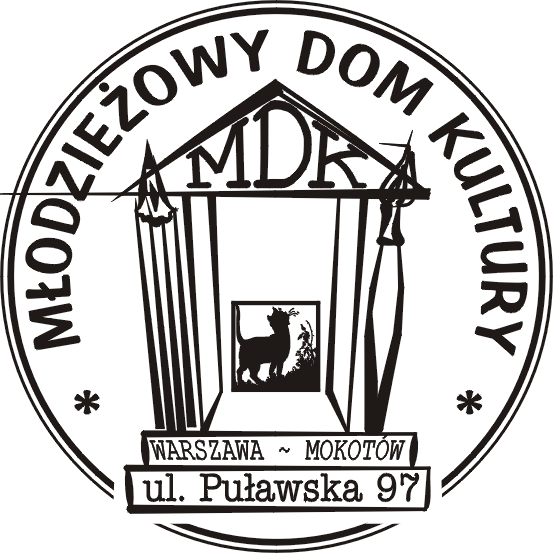 